Инструкция по заполнению структурированных характеристик (Часть 2)1. Информация по заполнению характеристик товара и выбора инструкции по указанию значений характеристик:2. Указание обоснования дополнительных характеристик товара (в случае расширения перечня характеристик КТРУ)При заполнении поля «Обоснование включения дополнительной информации в сведения о товаре, работе, услуге:» необходимо указать: «Обоснование включения дополнительных характеристик содержится в документе «Описание объекта закупки»3.  Формирования печатной формы описания объекта закупкиРеализован функционал автоматического формирования печатной формы описания объекта закупки: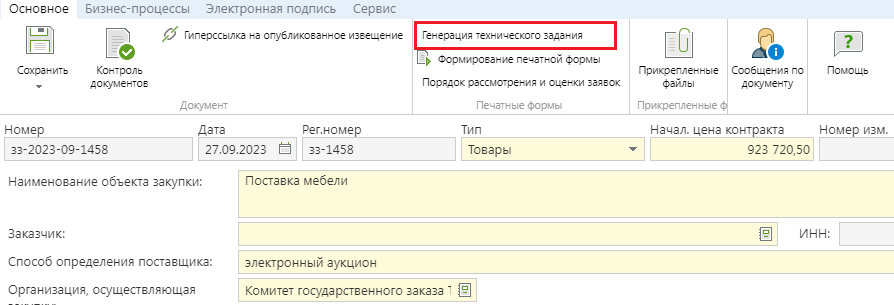 После заполнения в заявке  вкладки  «Товары, работы, услуги» Заказчик осуществляет формирования печатной формы описания объекта закупки через кнопку «Генерация технического задания».В сформированной печатной форме дополнительно заполняются поля (при необходимости):- Обоснование использования дополнительных характеристики- Требования к упаковке, фасовке товара.Значения полей, заполненных в печатной форме описания объекта закупки в автоматическом режиме, изменению не подлежат. Информация, содержащаяся в печатной форме описания объекта закупки и данные, заведенные в заявку в электронном виде, должны быть идентичными.При этом, возможно дополнение значимой для заказчика информации по закупаемым товарам, под таблицей в виде сносок. 4. Формирование описания объекта закупки при подаче заявки на оказание услуг,  выполнение работ  в случае наличия позиции КТРУФормирование извещения в ЕИС предусматривает установление инструкции по характеристикам услуг, работ, предусмотренных КТРУ. В связи с чем, заполнение в заявке характеристик, содержащихся в КТРУ, осуществляется по аналогии с заполнением заявки на поставку товаров.  При составлении описания объекта закупки в печатном виде можно воспользоваться функцией «Генерация технического задания» в части формирования требований к характеристикам оказываемых услуг, выполняемых работ, предусмотренных КТРУ.Инструкция по указанию значений характеристик ЕИСИнструкция по указанию значений характеристик ЕИСИнструкция по указанию значений характеристик ЕИСИнструкция по указанию значений характеристик ЕИСИнструкция по указанию значений характеристик ЕИСПример: поставка хозяйственных товаров (ведро)Пример: поставка хозяйственных товаров (ведро)Пример: поставка хозяйственных товаров (ведро)Пример: поставка хозяйственных товаров (ведро)Пример: поставка хозяйственных товаров (ведро)Пример: поставка хозяйственных товаров (ведро)Пример: поставка хозяйственных товаров (ведро)Варианты указания значений характеристик в техническом задании Заказчиком Варианты указания значений характеристик в техническом задании Заказчиком Текст инструкции ЕИСТекст инструкции ЕИСТекст инструкции ЕИСНаименование характеристикиНаименование характеристикиЗначение характеристики заказчикаЗначение характеристики заказчикаЕдиница измеренияЕдиница измеренияПредложение участника закупки1. Количественная характеристика(измеряется в цифрах, имеет единицу измерения)1. Количественная характеристика(измеряется в цифрах, имеет единицу измерения)1. Количественная характеристика(измеряется в цифрах, имеет единицу измерения)1. Количественная характеристика(измеряется в цифрах, имеет единицу измерения)1. Количественная характеристика(измеряется в цифрах, имеет единицу измерения)1. Количественная характеристика(измеряется в цифрах, имеет единицу измерения)1. Количественная характеристика(измеряется в цифрах, имеет единицу измерения)1. Количественная характеристика(измеряется в цифрах, имеет единицу измерения)1. Количественная характеристика(измеряется в цифрах, имеет единицу измерения)1. Количественная характеристика(измеряется в цифрах, имеет единицу измерения)1. Количественная характеристика(измеряется в цифрах, имеет единицу измерения)1. Количественная характеристика(измеряется в цифрах, имеет единицу измерения)Указан диапазон значений характеристики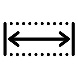 1.1. Участник закупки указывает в заявке диапазон значений характеристикиРабочий диапазон температурРабочий диапазон температур≤ -45° и  ≥30°≤ -45° и  ≥30°от -50° до 60°от -50° до 60°Заполнен диапазон значений характеристики1.2. Участник закупки указывает в заявке конкретное  значение характеристики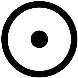 Объем ведраОбъем ведра≥ 40 и < 50≥ 40 и < 50литрлитр4040Указано только одно значение характеристики1.3. Значение характеристики не может изменяться участником закупкиТолщина стенкиТолщина стенки55мммм552. Качественная характеристика(не имеет количественного выражения)2. Качественная характеристика(не имеет количественного выражения)2. Качественная характеристика(не имеет количественного выражения)2. Качественная характеристика(не имеет количественного выражения)2. Качественная характеристика(не имеет количественного выражения)2. Качественная характеристика(не имеет количественного выражения)2. Качественная характеристика(не имеет количественного выражения)2. Качественная характеристика(не имеет количественного выражения)2. Качественная характеристика(не имеет количественного выражения)2. Качественная характеристика(не имеет количественного выражения)2. Качественная характеристика(не имеет количественного выражения)2. Качественная характеристика(не имеет количественного выражения)Заполнен диапазон значений характеристики2.1. Участник закупки указывает в заявке конкретное  значение характеристикиКласс токсичностиНе выше IIIНе выше IIIIVIVУказано несколько значений характеристики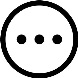 2.2. Участник закупки указывает в заявке только одно значение характеристикиЦвет ручкикрасный или белыйкрасный или белыйкрасныйкрасныйУказано более одного значения характеристики2.3. Участник закупки указывает в заявке одно или несколько значений характеристикиЦвет ведракрасный, синий, зеленыйкрасный, синий, зеленыйкрасный, зеленыйкрасный, зеленыйУказано более одного значения 2.4. Участник закупки указывает в заявке все значения характеристикиРисунки на поверхности ведрацветок, пчела, солнцецветок, пчела, солнцецветок, пчела, солнцецветок, пчела, солнцеУказано только одно значение характеристики2.5. Значение характеристики не может изменяться участником закупкиМатериал изготовления ведрапластмассапластмассапластмассапластмасса